Internal  Dodatek č. 1  ke Skupinové pojistné smlouvě „ALLIANZ AUTOFLOTILY 2014“   č. 898 404 706  Smluvní strany:   1. Česká republika - Nejvyšší správní soud  se sídlem: Moravské náměstí 611/6, 657 40 Brno  
zastoupená: Mgr. Filip Glotzmann, ředitel správy  
IČO: 75003716  bankovní spojení: Česká národní banka  
číslo účtu: xxxx(dále jen „Pojistník“)  a  2. Allianz pojišťovna, a. s.  se sídlem: Ke Štvanici 656/3, 186 00 Praha 8, Česká republika  zastoupena: JUDr. Jiří Jirsa, manažer autopojištění                       Miroslav Zicha, obchodní manažer autopojištění  IČO: 47115971  DIČ: CZ47115971  zapsaná v obchodním rejstříku vedeném Městským soudem v Praze, oddíl B, vložka 1815  bankovní spojení: UniCredit Bank Czech Republic and Slovakia, a.s.  číslo účtu: xxxx(dále jen „Pojistitel“)  (společně dále jen „Smluvní strany“ a každá jednotlivě jen „Smluvní strana“)  uzavírají níže uvedeného dne, měsíce a roku tento dodatek č. 1 (dále jen „Dodatek“):  PREAMBULE  Smluvní strany uzavřely Skupinovou pojistnou smlouvu ALLIANZ AUTOFLOTILY 2014  č.898 404 706, jejímž předmětem je stanovení rozsahu a podmínek pro pojištění odpovědnosti  za újmu způsobenou provozem vozidel Pojistníka (dále jen „Smlouva“). Účelem Dodatku je  prodloužení doby trvání Smlouvy a změna délky pojistného období.  Internal  Čl. I.  Smlouva se mění takto:  1. Odstavec 1 Článku 1 (Doba pojištění, pojistné období) Smlouvy se mění a nahrazuje novým  
zněním takto:  „Skupinová pojistná smlouva se uzavírá na dobu určitou v trvání od 1. 1. 2021 do 31. 3.  
2023 s pojistným obdobím v trvání jednoho roku, s tím, že v době od 1. 1. 2023 do 31. 3.  
2023 bude pojistné období trvat po tuto dobu. Počátek prvního pojistného období je totožný  
s datem účinnosti Smlouvy.“  2. Odstavec 2 Článku 1 (Doba pojištění, pojistné období) Smlouvy se mění a nahrazuje novým  
zněním takto:  „Smlouvou se ujednává placení pojistného v ročních splátkách.“  3. Odstavec 2 Článku 3 (Pojistné, slevy a přirážky) Smlouvy se mění a nahrazuje novým  
úplným zněním takto:  „2. Ujednávají se flotilové slevy uplatňované při kalkulaci pojistného u těchto pojištění:  a) PR – sleva 77 % (koef. 0,23)  b) Pojištění skel – sleva 60 % (koef. 0,40)“  Čl. II.  1. Ostatní ustanovení Smlouvy tímto Dodatkem nedotčená, zůstávají beze změny.  2. Tento Dodatek nabývá platnosti dnem jeho podpisu poslední Smluvní stranou a účinnosti  
dnem uveřejnění v registru smluv. Uveřejnění v registru smluv zajistí Pojistník.  3. Dodatek je podepsán vlastnoručně nebo elektronicky. Je-li Dodatek podepsán vlastnoručně,  
je vyhotoven ve čtyřech (4) stejnopisech, z nichž každá Smluvní strana obdrží po dvou  
vyhotoveních. Je-li Dodatek podepsán elektronicky, je podepsán pomocí kvalifikovaného  
elektronického podpisu.  4. Smluvní strany prohlašují, že je jim znám celý obsah Dodatku a že tento Dodatek uzavřely  
na základě své svobodné a vážné vůle. Na základě této skutečnosti připojují své podpisy.  Internal  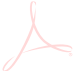 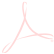 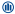 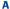 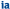 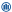 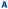 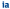 V ….. dne _______________ 	 	 	V Praze dne 16.12.2022  Za Pojistníka:  	 	 	 	 	Za Pojistitele:         _________________________ 	 	 	 	___________________________  Mgr. Filip Glotzmann  	 	 	 	 	 	   JUDr. Jiří Jirsa  
 	 	 	 	 	 	 	 	         manažer autopojištění   	 	 	 	 	 	 	 	 	 	  a 	  
 	 	 	 	 	 	 	 	 	  Miroslav Zicha  
 	 	 	 	 	 	 	 	 obchodní manažer autopojištění  